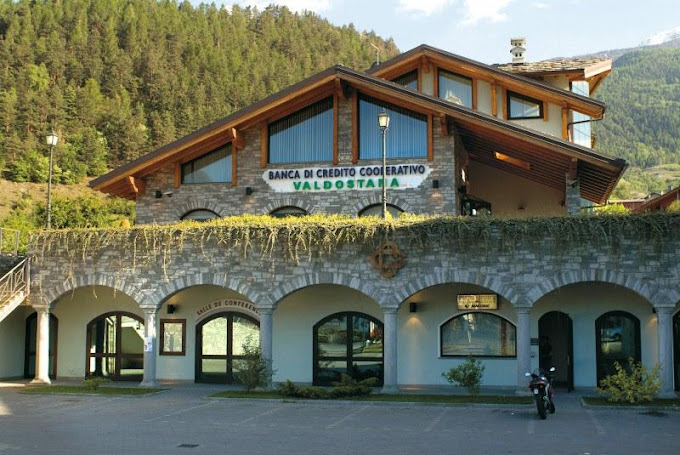 COME RAGGIUNGERE GRESSANIn auto: Autostrada A5 Torino-Aosta (km 118) –  uscite ad Aosta Est –  seguire le indicazioni per Pila in direzione Aosta, quindi alla rotonda di Charvensod seguire le indicazioni per Gressan (S.R. 20)La tua destinazione è sulla sinistraBCC ValdostanaFrazione Taxel, 26, 11020 Gressan AOAmpio parcheggio davanti alla strutturaCapienza 267 posti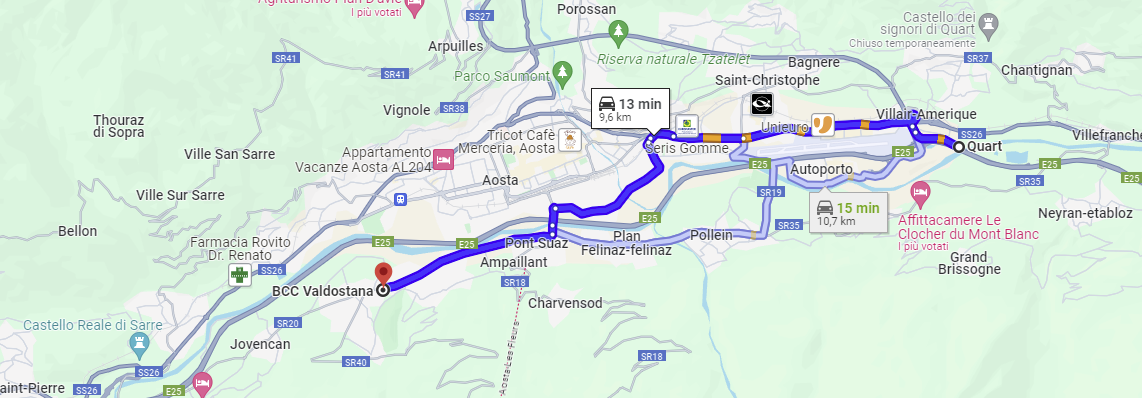 